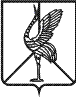 Совет городского поселения «Шерловогорское»РЕШЕНИЕ25 мая  2016 года                                                                                          № 317поселок городского типа  Шерловая ГораО внесении изменений в решение Совета городского поселения«Шерловогорское» от 22 декабря 2015 года  № 289 «О бюджетегородского поселения «Шерловогорское» на 2016 год»           Руководствуясь ст. ст. 35, 52  Федерального закона от 06 октября 2003 года № 131-ФЗ «Об общих принципах организации местного самоуправления в Российской Федерации», Положением от 28.09.2010 года № 147 «О бюджетном процессе городского поселения «Шерловогорское», ст. ст. 44, 45 Устава городского поселения «Шерловогорское», принятого решением Совета городского поселения «Шерловогорское» от 09.09.2014 года № 172, Совет городского поселения «Шерловогорское»  р е ш и л:Внести в решение Совета городского поселения «Шерловогорское» от 22 декабря 2015 года № 289 «О бюджете городского поселения «Шерловогорское» на 2016 год»  следующие изменения и дополнения:Утвердить основные характеристики бюджета городского поселения «Шерловогорское»:общий объем доходов   в сумме    35344,1 тыс. руб.;общий объем расходов  в сумме   37276,5 тыс. руб.;размер дефицита бюджета составляет в сумме 1932,4 тыс. руб.Утвердить  распределение бюджетных ассигнований по видамдоходов классификации бюджета согласно приложению № 1 к настоящему решению.             4. Утвердить распределение бюджетных ассигнований по разделам,          подразделам,    целевым статьям и видам расходов классификации расходов бюджета согласно приложению № 2 к настоящему решению.             5.  Утвердить распределение бюджетных ассигнований по разделам, подразделам, целевым статьям и видам расходов классификации расходов бюджетов в ведомственной структуре расходов бюджета городского поселения согласно приложению № 3 к настоящему решению.             6. Настоящее решение  вступает в силу на следующий день после дня его официального опубликования (обнародования).             7. Настоящее решение разместить на официальном сайте администрации городского поселения «Шерловогорское»  в информационно-телекоммуникационной сети «Интернет».Глава городского поселения «Шерловогорское»                                                                   Н.Ю.Чернолихова                                                                                                                           ПРИЛОЖЕНИЕ № 1                                                                                                            к решению Совета   городского	      поселения «Шерловогорское»                                                                                                      от 25 мая 2016 года № 317                    Доходы бюджета городского поселения «Шерловогорское» на 2016 год                                                                                                             ПРИЛОЖЕНИЕ № 3                                                                                                           к решению   Совета                                                                                                           городского поселения	«Шерловогорское»                                                                                                          от 25 мая 2016 года № 317Распределение бюджетных ассигнований по разделам и подразделам, целевым статьям и видам расходов классификации расходов бюджета в ведомственной  структуре расхода бюджета городского поселения      «Шерловогорское» на 2016 годКоды бюджетной классификацииНаименование  групп, подгрупп статей,  подстатей, элементов, программ, (подпрограмм), кодов экономической классификации доходов.По плану на 2016 г Изменения ( -  +)Уточненный бюджет18210000000000000000НАЛОГОВЫЕ и НЕНАЛОГОВЫЕ  ДОХОДЫ233552335518210100000000000000НАЛОГОВЫЕ ДОХОДЫ16704,016704,018210102000010000110Налог на доходы физических лиц13647,013647,018210601000030000110Налог на имущество физических лиц    600,0    600,018210606000030000110Земельный налог    976,0    976,018210503000010000110Единый сельскохозяйственный налог      10,0      10,018210302230010000110Доходы от уплаты акцизов на дизельное топливо   870,0   870,018210302240010000110Доходы от уплаты акцизов на моторные масла для дизельных и карбюраторных двигателей     13,0     13,018210302250010000110Доходы от уплаты акцизов на автомобильный бензин   918,0   918,018210302260010000110Доходы от уплаты акцизов на прямогонный бензин   -330,0  -330,0НЕНАЛОГОВЫЕ ДОХОДЫ  6651  665190211105013130000120Арендная плата за земли, находящиеся в государственной собственности до разграничения государственной собственности на землю и поступления от продажи права на заключение договоров аренды указанных земельных участков.  3533,0  3533,080211109045130000120Прочие поступления от использованияимущества, находящегося в собственности поселений1699,01699,080211105035130000120Доходы от сдачи в аренду имущества, находящегося в оперативном управлении органов управления поселений и созданных ими учреждений (за исключением имущества муниципальных автономных учреждений)  874,0  874,080211402053130000410Доходы от реализации имущества, находящегося в собственности поселений(за исключением имущества муниципальных автономных учреждений, а так же имущества муниципальных унитарных предприятий в том числе казенных). 500,0 500,090211406013130000430Доходы от продажи земельных участков, находящихся в государственной муниципальной собственности (за исключение земельных участков автономных учреждений)    45,0    45,014111690050136000140Прочие поступления от денежных взысканий (штрафов) и иных сумм в возмещения ущерба, зачисляемые в бюджеты поселений80211705050130000180Прочие неналоговые доходы бюджетов поселений00020000000000000000БЕЗВОЗМЕЗДНЫЕ ПОСТУПЛЕНИЯ11909,1 +80,011989,180220201001130000151Дотации на выравнивание уровня бюджетной обеспеченности11115,011115,080220201003130000151Дотации бюджетам поселений на поддержку мер по  обеспечению сбалансированности бюджетов9250,09250,080220201001130000151Дотации бюджетам поселений на выравнивание уровня бюджетной обеспеченности из краевого фонда1865,01865,080220203015130000151Субвенция бюджетам поселений на осуществление полномочий по первичному воинскому учету   791,2   791,280220202008130000151Субсидии бюджетам на мероприятия по обеспечению жильем иных категорий граждан на основании решение Правительства РФ80220202051130000151Субсидии бюджетам муниципальных образований на реализацию федеральных целевых программ80220202999130000151Прочие субсидии в бюджеты поселений «Модернизация объектов коммунальной инфраструктуры»80220202009130000151Субсидии бюджетам поселений на государственную поддержку малого и среднего предпринимательства80220203024130000151Субвенции бюджетам на выполнение передаваемых полномочий субъектов РФ      2,92,980220705000130000180Прочие безвозмездные поступления в бюджета поселений+80,080,0Всего доходов35264,1+80,035344,1ПРИЛОЖЕНИЕ № 2ПРИЛОЖЕНИЕ № 2ПРИЛОЖЕНИЕ № 2ПРИЛОЖЕНИЕ № 2            к решению Совета                              городского поселения            к решению Совета                              городского поселения            к решению Совета                              городского поселения            к решению Совета                              городского поселения         "Шерловогорское"         "Шерловогорское"         "Шерловогорское"         "Шерловогорское"   от 25 мая 2016 года № 317   от 25 мая 2016 года № 317   от 25 мая 2016 года № 317   от 25 мая 2016 года № 317   от 25 мая 2016 года № 317   от 25 мая 2016 года № 317   от 25 мая 2016 года № 317   от 25 мая 2016 года № 317Распределение бюджетных ассигнований по разделам, подразделам, целевым статьям и видам расходов классификации расходов бюджета городского поселения "Шерловогорское" на 2016 годРаспределение бюджетных ассигнований по разделам, подразделам, целевым статьям и видам расходов классификации расходов бюджета городского поселения "Шерловогорское" на 2016 годРаспределение бюджетных ассигнований по разделам, подразделам, целевым статьям и видам расходов классификации расходов бюджета городского поселения "Шерловогорское" на 2016 годРаспределение бюджетных ассигнований по разделам, подразделам, целевым статьям и видам расходов классификации расходов бюджета городского поселения "Шерловогорское" на 2016 годРаспределение бюджетных ассигнований по разделам, подразделам, целевым статьям и видам расходов классификации расходов бюджета городского поселения "Шерловогорское" на 2016 годРаспределение бюджетных ассигнований по разделам, подразделам, целевым статьям и видам расходов классификации расходов бюджета городского поселения "Шерловогорское" на 2016 годРаспределение бюджетных ассигнований по разделам, подразделам, целевым статьям и видам расходов классификации расходов бюджета городского поселения "Шерловогорское" на 2016 годРаспределение бюджетных ассигнований по разделам, подразделам, целевым статьям и видам расходов классификации расходов бюджета городского поселения "Шерловогорское" на 2016 годРаспределение бюджетных ассигнований по разделам, подразделам, целевым статьям и видам расходов классификации расходов бюджета городского поселения "Шерловогорское" на 2016 годРаспределение бюджетных ассигнований по разделам, подразделам, целевым статьям и видам расходов классификации расходов бюджета городского поселения "Шерловогорское" на 2016 годРаспределение бюджетных ассигнований по разделам, подразделам, целевым статьям и видам расходов классификации расходов бюджета городского поселения "Шерловогорское" на 2016 годРаспределение бюджетных ассигнований по разделам, подразделам, целевым статьям и видам расходов классификации расходов бюджета городского поселения "Шерловогорское" на 2016 годРаспределение бюджетных ассигнований по разделам, подразделам, целевым статьям и видам расходов классификации расходов бюджета городского поселения "Шерловогорское" на 2016 годРаспределение бюджетных ассигнований по разделам, подразделам, целевым статьям и видам расходов классификации расходов бюджета городского поселения "Шерловогорское" на 2016 годРаспределение бюджетных ассигнований по разделам, подразделам, целевым статьям и видам расходов классификации расходов бюджета городского поселения "Шерловогорское" на 2016 годРаспределение бюджетных ассигнований по разделам, подразделам, целевым статьям и видам расходов классификации расходов бюджета городского поселения "Шерловогорское" на 2016 годРаспределение бюджетных ассигнований по разделам, подразделам, целевым статьям и видам расходов классификации расходов бюджета городского поселения "Шерловогорское" на 2016 годРаспределение бюджетных ассигнований по разделам, подразделам, целевым статьям и видам расходов классификации расходов бюджета городского поселения "Шерловогорское" на 2016 годРаспределение бюджетных ассигнований по разделам, подразделам, целевым статьям и видам расходов классификации расходов бюджета городского поселения "Шерловогорское" на 2016 годРаспределение бюджетных ассигнований по разделам, подразделам, целевым статьям и видам расходов классификации расходов бюджета городского поселения "Шерловогорское" на 2016 годРаспределение бюджетных ассигнований по разделам, подразделам, целевым статьям и видам расходов классификации расходов бюджета городского поселения "Шерловогорское" на 2016 годРаспределение бюджетных ассигнований по разделам, подразделам, целевым статьям и видам расходов классификации расходов бюджета городского поселения "Шерловогорское" на 2016 годРаспределение бюджетных ассигнований по разделам, подразделам, целевым статьям и видам расходов классификации расходов бюджета городского поселения "Шерловогорское" на 2016 годРаспределение бюджетных ассигнований по разделам, подразделам, целевым статьям и видам расходов классификации расходов бюджета городского поселения "Шерловогорское" на 2016 годРаспределение бюджетных ассигнований по разделам, подразделам, целевым статьям и видам расходов классификации расходов бюджета городского поселения "Шерловогорское" на 2016 годРаспределение бюджетных ассигнований по разделам, подразделам, целевым статьям и видам расходов классификации расходов бюджета городского поселения "Шерловогорское" на 2016 годРаспределение бюджетных ассигнований по разделам, подразделам, целевым статьям и видам расходов классификации расходов бюджета городского поселения "Шерловогорское" на 2016 годРаспределение бюджетных ассигнований по разделам, подразделам, целевым статьям и видам расходов классификации расходов бюджета городского поселения "Шерловогорское" на 2016 годРаспределение бюджетных ассигнований по разделам, подразделам, целевым статьям и видам расходов классификации расходов бюджета городского поселения "Шерловогорское" на 2016 годРаспределение бюджетных ассигнований по разделам, подразделам, целевым статьям и видам расходов классификации расходов бюджета городского поселения "Шерловогорское" на 2016 годНаименование показателяКодыКодыКодыКодыКодыКодыУтвержденный бюджет на 2016 г.Изменение (+-)Уточненный бюджет на 2016 г.Наименование показателяРзПРЦСРЦСРВРВРУтвержденный бюджет на 2016 г.Изменение (+-)Уточненный бюджет на 2016 г.Наименование показателяРзПРЦСРЦСРВРВРУтвержденный бюджет на 2016 г.Изменение (+-)Уточненный бюджет на 2016 г.12344556Общегосударственные вопросы0118372,4-24,0 18348,4Функционирование законодательных (представительных) органов государственной власти и представительных органов  муниципальных образований01021183,11183,1Руководство и управление в сфере установленных функций органов государственной власти субъектов Российской Федерации  и органов местного самоуправления0102000 00 20300000 00 203000000001183,11183,1Глава городского поселения, председатель Совета городского поселения "Шерловогорское"0102000 00 20300000 00 203000000001183,11183,1Выполнение функций органами местного самоуправления0102000 00 20300000 00 203001211211183,11183,1Функционирование Правительства Российской Федерации, высших исполнительных органов государственной власти субъектов Российской Федерации, местных администраций 010412381,212381,2Руководство и управление в сфере установленных функций органов государственной власти субъектов Российской Федерации  и органов местного самоуправления0104000 00 20400000 00 2040000000012381,212381,2Центральный аппарат0104000 00 20400000 00 2040012112112381,212381,2Выполнение функций органами местного самоуправления0104000 00 20400000 00 2040012112112381,212381,2Межбюджетные трансферты0106+36,036,0Межбюджетные трансферты из бюджетов поселений бюджету муниципального района в соответствии с заключенными соглашениями0106000 00 22500000 00 22500244244+36,036,0Обеспечение и проведение выборов0107500,0500,0Прочие расходы0107000 00 02003000 00 02003244244500,0500,0Резервный фонд0111100,0100,0Прочие расходы0111000 00 07005000 00 07005244244100,0100,0Реализация государственных функций,связанных с общегосударственным управлением01133958,1-60,03898,1Выполнение других обязательств государства0113000 00 92300000 00 923002442443958,1-60,03898,1Выполнение функций органами местного самоуправления0113000 00 92300000 00 923002442443958,1-60,03898,1Оценка недвижимости, признание прав и регулирование отношений по государственной и муниципальной собственности0113250,0250,0Выполнение функций органами местного самоуправления0113000 00 06090000 00 06090244244250,0250,0Субвенция на осуществление полномочий по первичному воинскому учету0203880 00 51180880 00 51180121121791,2791,2Национальная безопасность и правоохранительная деятельность0300200,0200,0Мероприятия по предупреждению и ликвидации последствий чрезвычайных ситуаций и стихийных бедствий0309000 00 21810000 00 21810000000200,0200,0Предупреждение и ликвидация последствий чрезвычайных ситуаций и стихийных бедствий природного и техногенного характера0309000 00 21810000 00 21810244244200,0200,0Национальная  экономика04003442,83442,8Целевая программа "Содействие занятости населения Забайкальского края в 2016 году"0401000 00 79500000 00 79500810810  50,0    50,0Бюджетные инвестиции0401000 00 79500000 00 79500810810 50,0    50,0Выполнение функций органами местного самоуправления0401000 00 79500000 00 79500810810 50,0    50,0Дорожное хозяйство04093292,83292,8Строительство и модернизация автомобильных дорог общего пользования, в том числе дорог в поселениях (за исключением автомобильных дорог федерального значения)0409000 00 31521000 00 315212442443292,83292,8Целевая программа "Развитие малого и среднего предпринимательства в Забайкальском крае"0412100,0100,0Бюджетные инвестиции0412000 00 06810000 00 06810810810100,0100,0Выполнение функций органами местного самоуправления0412000 00 06810000 00 06810810810100,0100,0Субсидии на государственную поддержку малого и среднего предпринимательства0412000 00 06810000 00 06810810810100,0100,0Субсидии юридическим лицам0412000 00 06810000 00 06810810810100,0100,0Жилищно-коммунальное хозяйство05005390,1+104,05494,1Жилищное хозяйство05011850,0+104,01954,0Капитальный ремонт государственного жилищного фонда субъектов Российской Федерации и муниципального жилищного фонда0501000 00 35002000 00 350022442441850,0+104,01954,0Субсидии юридическим лицам0501000 00 35002000 00 350022442441850,0+104,01954,0Коммунальное хозяйство0502600,0Поддержка коммунального хозяйства0502000 00 35103000 00 35103300,0300,0Компенсация выпадающих доходов организациям ,предоставляющим населению услуги водоснабжения  и водоотведения по тарифам,не обеспечивающим возмещение издержек0502000 00 35103000 00 35103810810300,0300,0Субсидии юридическим лицам0502000 00 35103000 00 35103810810300,0300,0Модернизация объектов коммунальной инфраструктуры0502054 01 50220054 01 50220810810300,0300,0Субсидии по подпрограмме "Модернизация объектов коммунальной инфраструктуры05 02 054 01 50220 054 01 50220810810300,0300,0Субсидии юридическим лицам0502054 01 50220054 01 50220810810300,0300,0Благоустройство05032940,1Благоустройство0503000 00 60005000 00 600051070,11070,1Субсидии юридическим лицам0503000 00 60005000 00 600052442441070,11070,1Уличное освещение0503000 00 60001000 00 600012442441650,01650,0Субсидии юридическим лицам0503000 00 60001000 00 600012442441650,01650,0Организация и содержание мест захоронения0503000 00 60004000 00 60004244244220,0220,0Субсидии юридическим лицам0503000 00 60004000 00 60004244244220,0220,0Культура, кинематография и средства массовой информации08007230,07230,0Дворцы и дома культуры, другие учреждения культуры и средств массовой информации0801000 00 00440000 00 004406116117230,07230,0Обеспечение деятельности подведомственных учреждений0801000 00 00440000 00 004406116117230,07230,0Выполнение функций бюджетными учреждениями0801000 00 00440000 00 004406116117230,07230,0 Физическая культура и спорт 1102500,0500,0Мероприятия в области спорта и физической культуры, туризма 1102000 00 00512000 00 00512244244500,0500,0Выполнение функций органами местного самоуправления1102000 00 00512000 00 00512244244500,0500,0Социальная политика10011270,01270,0Пенсионное обеспечение1001000 00 09100000 00 091003123121170,01170,0Доплаты к пенсиям,дополнительное пенсионное обеспечение1001000 00 09100000 00 091003123121170,01170,0Целевая программа "Обеспечение жильем молодых семей на 2014-2016 годы"1003054 02 50200054 02 50200322322100,0100,0Бюджетные инвестиции1003054 02 50200054 02 50200322322100,0100,0Выполнение функций органами местного самоуправления1003054 02 50200054 02 50200322322100,0100,0ИТОГО РАСХОДОВ37196,5+80,037276,5Наименование показателяКодыКодыКодыКодыКодыУтвержденный бюджет на 2016г.Изменение (+ -)Уточненный бюджет на 2016 г.Наименование показателяГлРРзПРЦСРВРУточненный бюджет на 2016 г.Наименование показателяГлРРзПРЦСРВРУточненный бюджет на 2016 г.1234567Общегосударственные вопросы8020118372,4-24,018348,4Функционирование законодательных (представительных) органов государственной власти и представительных органов муниципальных образований80201021183,11183,1Глава городского поселения, председатель Совета городского поселения "Шерловогорское"8020102000 00 203000001183,11183,1Выполнение функций органами местного самоуправления8020102000 00 203000001183,11183,1Функционирование Правительства Российской Федерации, высших исполнительных органов государственной власти субъектов Российской Федерации, местных администраций 802010412381,212381,2Центральный аппарат8020104000 00 2040000012381,212381,2Выполнение функций органами местного самоуправления8020104000 00 2040012112381,212381,2Межбюджетные трансферты8020106+36,036,0Межбюджетные трансферты из бюджетов поселений бюджету муниципального района в соответствии с заключенными соглашениями8020106000 00 22500244+36,036,0Обеспечение и проведение выборов8020107500,0500,0Прочие расходы8020107000 00 02003244500,0500,0Резервный фонд8020111100,0100,0Прочие расходы8020111000 00 07005244100,0100,0Реализация государственных функций, связанных с общегосударственным управлением80201133958,1-60,03898,1Выполнение других обязательств государства8020113000 00 923002443958,1-60,03898,1Выполнение функций органами местного самоуправления8020113000 00 923002443958,1-60,03898,1Оценка недвижимости,признание прав и регулирование отношений по государственной и муниципальной собственности8020113250,0250,0Выполнение функций органами местного самоуправления8020113000 00 06090244250,0250,0Субвенция на осуществление полномочий по первичному воинскому учету8020203880 00 51180121791,2791,2Национальная безопасность и правоохранительная деятельность8020300200,0200,0Мероприятия по предупреждению и ликвидации последствий чрезвычайных  ситуаций и стихийных бедствий8020309000 00 21810244200,0200,0Предупреждение и ликвидация последствий чрезвычайных ситуаций и стихийных бедствий природного и техногенного характера8020309000 00 21810244200,0200,0Национальная экономика80204003442,83442,8Целевая программа "Содействие занятости населения Забайкальского края в 2016 году"802040150,050,0Бюджетные  инвестиции8020401000 00 7950081050,050,0Выполнение функций органами местного самоуправления80204 01000 00 7950081050,050,0Дорожное хозяйство80204093292,83292,8Строительство  и модернизация автомобильных дорог общего пользования,в.т.ч.  дорог в поселениях (за исключением автомобильных дорог федерального значения8020409000 00 315212443292,83292,8Целевая программа "Развитие малого и среднего предпринимательства в Забайкальском крае"8020412100,0100,0Бюджетные инвестиции8020412000 00 06810810100,0100,0Выполнение функций органами местного самоуправления8020412000 00 06810810100,0100,0Субсидии на государственную поддержку малого и среднего предпринимательства8020412000 00 06810810100,0100,0Субсидии юридическим лицам8020412000 00 06810810100,0100,0Жилищно-коммунальное хозяйство80205005390,1+104,05494,1Жилищное хозяйство80205011850,0+104,01954,0Капитальный ремонт государственного жилищного фонда субъектов Российской Федерации  и муниципального жилищного фонда8020501000 00 350022441850,0+104,01954,0Выполнение функций органами местного самоуправления8020501000 00 350022441850,0+104,01954,0Коммунальное хозяйство8020502600,0600,0Поддержка коммунального хозяйства8020502000 00 35103300,0300,0Компенсация выпадающих доходов организациям,предоставляющим населению услуги водоснабжения и водоотведения по тарифам,не обеспечивающим возмещение издержек8020502000 00 35103810300,0300,0Субсидии юридическим лицам8020502000 00 35103810300,0300,0Модернизация объектов коммунальной инфраструктуры8020502054 01 50220810300,0300,0Субсидии юридическим лицам8020502054 01 50220810300,0300,0Субсидии по подпрограмме "Модернизация объектов коммунальной инфраструктуры8020502054 01 50220810300,0300,0Субсидии юридическим лицам8020502054 01 50220810300,0300,0Благоустройство80205032940,1Благоустройство8020503000 00 600051070,11070,1Субсидии юридическим лицам8020503000 00 600052441070,11070,1Уличное освещение8020503000 00 600012441650,01650,0Субсидии юридическим лицам8020503000 00 600012441650,01650,0Организация и  содержание мест захоронения8020503000 00 60004244220,0220,0Субсидии юридическим лицам8020503000 00 60004244220,0220,0Культура, кинематография и средства массовой информации80208007230,07230,0Культура 8020801000 00 004406117230,07230,0Дворцы и дома культуры, другие учреждения культуры и средств массовой информации8020801000 00 004406117230,07230,0Обеспечение деятельности подведомственных учреждений8020801000 00 004406117230,07230,0Выполнение функций бюджетными учреждениями8020801000 00 004406117230,07230,0  Физическая культура и спорт 8021102500,0500,0Мероприятия в области  спорта и физической культуры, туризма8021102000 00 00512244500,0500,0Выполнение функций органами местного самоуправления8021102000 00 00512244500,0500,0Социальная политика80210011270,01270,0Пенсионное обеспечение8021001000 00 091003121170,0  1170,0Доплаты к пенсиям,дополнительное пенсионное обеспечение8021001000 00 091003121170,01170,0Целевая программа "Обеспечение жильем молодых семей на 2014-2016 годы"8021003054 02 50200322100,0100,0Бюджетные инвестиции8021003054 02 50200322100,0100,0Выполнение функций органами местного самоуправления8021003054 02 50200322100,0100,0ИТОГО  РАСХОДОВ37196,5+80,037276,5